                                                                           Escola Municipal de Educação Básica Augustinho Marcon                                                                           Catanduvas(SC), julho de 2020.                                                                           Diretora: Tatiana M. B. Menegat.                                                                                                                                                                                                  Assessora Técnica-Pedagógica: Maristela Apª. B. Baraúna.                                                                           Assessora Técnica-Administrativa: Margarete P. Dutra.                                                                                                                                                              Professora: Jaqueline Demartini                                                                            3º ano             ATIVIDADE DE INGLÊS - 3º ANO – 13/07 À 17/07Catanduvas, July 16th 2020Today is Thursday	Opposites – OpostosATIVIDADE 1 – Relacione os opostos recortando as peças e colando-as em pares.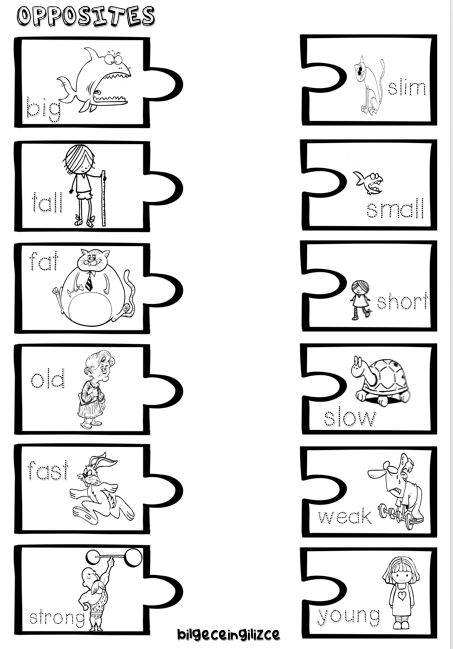 Vamos ouvir e cantar!Opposites Song | Original Songs: https://www.youtube.com/watch?v=itHNuqR9CS0Opposites2: https://www.youtube.com/watch?v=RcxLFXDslBk